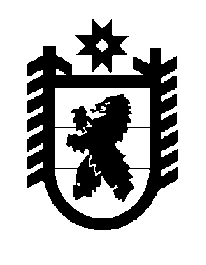 Российская Федерация Республика Карелия    ПРАВИТЕЛЬСТВО РЕСПУБЛИКИ КАРЕЛИЯПОСТАНОВЛЕНИЕот  30 декабря 2014 года № 421-Пг. Петрозаводск О Перечне медицинских организаций, уполномоченных на выдачу на территории Республики Карелия документов, подтверждающих отсутствие у иностранного гражданина заболевания наркоманией и инфекционных заболеваний, которые представляют опасность для окружающих, предусмотренных перечнем, утверждаемым уполномоченным Правительством Российской Федерации федеральным органом исполнительной власти, а также сертификата об отсутствии у иностранного гражданина заболевания, вызываемого вирусом иммунодефицита человека (ВИЧ-инфекции)В соответствии со статьей 13.3 Федерального закона от 25 июля
2002 года № 115-ФЗ «О правовом положении иностранных граждан в Российской Федерации» Правительство Республики Карелия 
п о с т а н о в л я е т:	1. Утвердить прилагаемый Перечень медицинских организаций, уполномоченных на выдачу на территории Республики Карелия документов, подтверждающих отсутствие у иностранного гражданина заболевания наркоманией и инфекционных заболеваний, которые представляют опасность для окружающих, предусмотренных перечнем, утверждаемым уполномоченным Правительством Российской Федерации федеральным органом исполнительной власти, а также сертификата об отсутствии у иностранного гражданина заболевания, вызываемого вирусом иммунодефицита человека (ВИЧ-инфекции).	2. Настоящее постановление вступает в силу с 1 января 2015 года.           Глава Республики  Карелия                       			      	           А.П. ХудилайненУтвержден постановлением Правительства Республики Карелия от  30 декабря 2014 года № 421-ППеречень медицинских организаций, уполномоченных на выдачу на территории Республики Карелия документов, подтверждающих отсутствие у иностранного гражданина заболевания наркоманией и инфекционных заболеваний, которые представляют опасность для окружающих, предусмотренных перечнем, утверждаемым уполномоченным Правительством Российской Федерации федеральным органом исполнительной власти, а также сертификата об отсутствии у иностранного гражданина заболевания, вызываемого вирусом иммунодефицита человека (ВИЧ-инфекции)_________________№ п/пНаименование и место нахождения медицинской организацииНаименование заболевания 1231.Государственное бюджетное учреж-дение здравоохранения Республики Карелия  «Республиканский проти-вотуберкулезный диспансер»,  
г. Петрозаводсктуберкулез 2.Государственное бюджетное учреж-дение здравоохранения Республики Карелия  «Республиканский кожно-венерологический диспансер», 
г. Петрозаводскинфекции, передающиеся  преимущественно половым путем (сифилис, хламидийная лимфогранулема (венериче-ская), шанкроид)  лепра (болезнь Гансена) 3.Государственное бюджетное учреж-дение здравоохранения Республики Карелия «Республиканский центр по профилактике и борьбе со СПИД и инфекционными заболеваниями», 
г. Петрозаводскболезнь, вызванная вирусом иммунодефицита человека (ВИЧ-инфекция) 4.Государственное бюджетное учреж-дение здравоохранения Республики Карелия «Республиканский нарколо-гический диспансер», г. Петрозаводск наркомания1235.Государственное бюджетное учреж-дение здравоохранения Республики Карелия «Межрайонная больница 
№ 1», г. Костомукша туберкулез инфекции, передающиеся  преимущественно половым путем (сифилис, хламидийная лимфогранулема (венерическая), шанкроид)  лепра (болезнь Гансена)болезнь, вызванная вирусом иммунодефицита человека (ВИЧ-инфекция)наркомания6.Государственное бюджетное учреж-дение здравоохранения Республики Карелия «Сегежская центральная районная больница», г. Сегежа туберкулез инфекции, передающиеся  преимущественно половым путем (сифилис, хламидийная лимфогранулема (венерическая), шанкроид)  лепра (болезнь Гансена)болезнь, вызванная вирусом иммунодефицита человека (ВИЧ-инфекция)наркомания7.Государственное бюджетное учреж-дение здравоохранения Республики Карелия «Сортавальская центральная районная больница», г. Сортавала туберкулез инфекции, передающиеся  преимущественно половым путем (сифилис, хламидийная лимфогранулема (венерическая), шанкроид)  лепра (болезнь Гансена)болезнь, вызванная вирусом иммунодефицита человека (ВИЧ-инфекция)наркомания